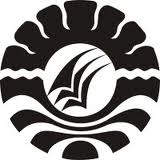 PENERAPAN PENDEKATAN MATEMATIKA REALISTIK (PMR) UNTUK MENINGKATKAN HASIL BELAJAR SISWA PADA MATA PELAJARAN MATEMATIKA DI KELAS VA SD INPRESPAMPANG II KECAMATAN PANAKKUKANG KOTA MAKASSARSKRIPSIDiajukan Untuk Memenuhi Sebagian Persyaratan Guna Memperoleh Gelar Sarjana Pendidikan Pada Program Studi Pendidikan Guru Sekolah Dasar Strata Satu Fakultas Ilmu Pendidikan Universitas Negeri Makassar Oleh:ILMAN DERAJAT144 704 606 7PROGRAM STUDI PENDIDIKAN GURU SEKOLAH DASARFAKULTAS ILMU PENDIDIKANUNIVERSITAS NEGERI MAKASSAR2016              KEMENTERIAN RISET, TEKNOLOGI DAN PENDIDIKAN TINGGIUNIVERSITAS NEGERI MAKASSAR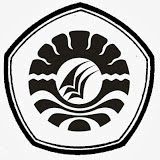 FAKULTAS ILMU PENDIDIKANPROGRAM STUDI PENDIDIKAN GURU SEKOLAH DASARAlamat: Kampus UNM Tidung Jl. Tamalate 1 MakassarTelepon: (0411) 883706 – (0411) 884457Laman: www.unm.ac.idPERSETUJUAN PEMBIMBINGSkripsi dengan judul : Penerapan Pendekatan Matematika Realistik (PMR) Untuk Meningkatkan Hasil Belajar Siswa Pada Mata Pelajaran Matematika Di Kelas VA SD Inpres Pampang II Kota MakassarAtas nama:Nama			: Ilman DerajatNim			: 144 704 606 7Jurusan/Prodi		: Pendidikan Guru Sekolah Dasar (PGSD)Fakultas		: Ilmu Pendidikan (FIP)Perguruan Tinggi	: Universitas Negeri Makassar (UNM)Setelah diperiksa dan diteliti, telah memenuhi syarat untuk diuji.                                                                      Makassar, 18 Januari 2016 Pembimbing I						Pembimbing IIDra. Hj. Johara Nonci, M.Si	                       Hamzah Pagarra, S.Kom, M.PdNIP. 19551231 198511 2 001			           NIP. 19750902 200604 1 002                                                       Mengetahui,                                        Ketua Prodi PGSD FIP UNMAhmad Syawaluddin, S.Kom, M.PdNIP: 19741025 200604 1 001PENGESAHAN UJIAN SKRIPSISkripsi diterima oleh Panitia Ujian Skripsi Fakultas Ilmu Pendidikan Universitas Negeri Makassar dengan SK Dekan Nomor 1385 / UN 36 4 / AK / 2016.   Tanggal  05 Februari 2016 untuk memenuhi sebagai persyaratan memperoleh gelar Sarjana Pendidikan pada Jurusan / Prodi Pendidikan Guru Sekolah Dasar pada hari Sabtu,   06 Februari 2016.                                                                                   Disahkan oleh    P.D. Bidang Akademik FIP UNMDr. Abdul Saman, M.Si., Kons                                                                                  NIP. 19720817 200212  1  001Panitia Ujian:Ketua 		: DR Pattaufi, M., Si			    (...................................)Sekertaris		: Muhammad Irfan, S.Pd., M.Pd	    (...................................)Pembimbing I	: Dra. Hj. Johara Nonci, M., Si	    (...................................)Pembimbing II	: Hamzah Pagarra, S.Kom., M.Pd	    (...................................)Penguji I		: Khaerunnisa, S.Pdi., M. A		    (...................................)Penguji II		: Arifin Manggau, S.Pd., M. Pd	    (...................................)PERNYATAAN KEASLIAN SKRIPSISaya yang bertanda tangan di bawah ini:Nama			:   Ilman DerajatNim			:   144 704 606 7Jurusan/Prodi		:   Pendidikan Guru Sekolah Dasar  S1Judul Skripsi	          : 	Penerapan Pendekatan Matematika Realistik (PMR) Untuk Meningkatkan Hasil Belajar Siswa Pada Mata Pelajaran Matematika Di Kelas VA SD Inpres Pampang II Kecamatan Panakkukang Kota MakassarMenyatakan dengan sebenar-benarnya bahwa skripsi yang saya tulis ini benar merupakan hasil karya sendiri dan bukan merupakan pengambil alihan tulisan atau pikiran orang lain yang saya akui sebagai hasil tulisan atau pikiran sendiri.Apabila dikemudian hari terbukti atau dapat dibuktikan bahwa skripsi ini hasil jiplakan, maka saya bersedia menerima sanksi atas perbuatan tersebut sesuai dengan ketentuan yang berlaku. Makassar, 18 Januari 2016 Yang membuat pernyataan,  Ilman DerajatMOTOKarakteristik fitrah manusia: meninggalkan yang kurang dan menggapai yang dianggapnya lebihsempurna(Ilman Derajat)Kuperuntukkan karya sederhana ini kepada istri dan anakku, kedua orang tuaku, semua saudaraku, dan sahabatku. ABSTRAKIlman Derajat. 2016. Penerapan Pendekatan Matematika Realistik (PMR) Untuk Meningkatkan Hasil Belajar Siswa Pada Mata Pelajaran Matematika Di Kelas VA SD Inpres Pampang II Kecamatan Panakkukang Kota Makassar. Skripsi ini dibimbing oleh Dra. Hj. Johara Nonci, M.Si dan Hamzah Pagarra, S.Kom, M.Pd (selaku pembimbing I dan selaku pembimbing II) pada Program Studi Pendidikan Guru Sekolah Dasar Fakultas Ilmu Pendidikan Universitas Negeri Makassar.Masalah dalam penelitian ini adalah rendahnya hasil belajar pada mata pelajaran matematika siswa kelas VA SD Inpres Pampang II Kecamatan Panakkukang Kota Makassar. Rumusan masalah dalam penelitian ini adalah bagaimanakah penerapan pendekatan matematika (PMR) untuk meningkatkan hasil belajar siswa pada mata pelajaran matematika di kelas VA SD Inpres Pampang II Kecamatan Panakkukang Kota Makassar. Tujuan penelitian ini adalah untuk mendiskripsikan penerapan pendekatan matematika realistik (PMR) untuk meningkatkan hasil belajar siswa pada mata pelajaran matematika di kelas VA SD Inpres Pampang II Kecamatan Panakkukang Kota Makassar. Pendekatan yang digunakan dalam penelitian ini adalah deskriptif kulitatif dan jenis penelitian ini adalah penelitian tindakan kelas (PTK) yang dilaksanakan sebanyak dua siklus dan setiap siklus disajikan dua kali pertemuan. Setiap siklus meliputi 4 tahap perencanaan, pelaksanaan, tahap tindakan, tahap observasi, dan tahap refleksi. Subjek penelitian ini adalah 1 guru dan siswa kelas VA SD Inpres Pampang II Kecamatan Panakkukang Kota Makassar dengan jumlah siswa 23 orang siswa terdiri dari 14 orang siswa laki-laki dan 9 orang siswa perempuan. Teknik pengumpulan data yang digunakan adalah tes, observasi, dan dokumentasi. Teknik analisis data yang digunakan adalah teknik anlisis data kualitatif dan kuantitatif. Hasil penelitian ini menunjukkan bahwa pada siklus I aspek guru berada pada kategori cukup (C) dan aspek siswa juga berada pada kategori cukup (C). Hasil belajar siswa pada siklus I berada pada kategori baik (B) dan hasil belajar siswa untuk siklus II berada pada kategori sangat baik (SB). Kesimpulan penelitian ini adalah penerapan pendekatan matematika realistik (PMR) dapat meningkatkan hasil belajar siswa pada mata pelajaran matematika di kelas VA SD Inpres Pampang II Kecamatan Panakkukang Kota Makassar.PRAKATASyukur alhamdulillah penulis panjatkan kehadirat Allah Subhana wa Ta’ala yang telah melimpahkan hidayah, taufik dan rahmat-Nya, sehingga skripsi yang berjudul “Penerapan Pendekatan Matematika Realistik (PMR) Untuk Meningkatkan Hasil Belajar Siswa Pada Mata Pelajaran Matematika Di Kelas VA SD Inpres Pampang II Kecamatan Panakkukang Kota Makassar” dapat diselesaikan dengan baik.Penulis menyadari bahwa dalam proses penulisan skripsi ini banyak mengalami kendala. Namun berkat berkah dari Allah Subhana wa Ta’ala sehingga kendala-kendala yang dihadapi tersebut dapat diatasi dengan baik. Untuk itu, penulis menyampaikan ucapan terimah kasih yang sebesar-besarnya dan penghargaan kepada Ibu Dra. Hj. Johara Nonci, M.Si dan Bapak Hamzah Pagarra, S.Kom, M.Pd (selaku pembimbing I dan selaku pembimbing II) yang dengan sabar, tulus, tekun dan ikhlas meluangkan waktu, tenaga dan pikirannya dalam memberikan bimbingan, motivasi, arahan dan saran-saran yang sangat berharga kepada penulis selama penyusunan skripsi.Selanjutnya, pada kesempatan ini pula penulis menyampaikan rasa terima kasih dan penghargaan yang sebesar-besarnya kepada:Prof. Dr. H. Arismunandar, M.Pd sebagai Rektor Universitas Negeri Makassar, yang telah menerima penulis menuntut ilmu di FIP UNM.Dr. Abdullah Sinring, M.Pd selaku Dekan FIP UNM yang telah mengizinkan penulis untuk melakukan penelitian.Dr. Abdul Saman, M.Si. kons, sebagai pembantu Dekan I; Drs. Muslimin, M.Ed, sebagai pembantu Dekan II; Dr. Pattaufi, S.Pd., M.Si., sebagai pembantu      Dekan III FIP Universitas Negeri Makassar yang telah memberikan layanan akademik, administrasi, dan kemahasiswaan selama proses pendidikan penyelesaian studi. Ahmad Syawaluddin, S.Kom, M.Pd dan Muhammad Irfan, S.Pd, M.Pd, masing-masing sebagai Ketua dan Sekertaris Program Studi PGSD FIP UNM yang telah mengizinkan, memberikan kesempatan kepada penulis untuk melaksanakan penelitian dan telah menyiapkan sarana dan prasarana yang dibutuhkan selama menempuh pendidikan Program S1 FIP UNM.Prof. Dr. H. Patta Bundu, M.Ed Selaku ketua UPP PGSD Makassar FIP UNM dan Dr. Andi Makkasau, M.Si selaku Sekretaris UPP PGSD Makassar FIP UNM yang telah memberikan kesempatan kepada penulis untuk dapat menyelesaikan studi secepatnya.Bapak dan ibu Dosen Program Studi Pendidikan Guru Sekolah Dasar Fakultas Ilmu Pendidikan Universitas Negeri Makassar yang banyak menyuguhkan pengetahuan dan bantuan kepada penulis. Pegawai Tata Usaha FIP UNM yang telah memberikan layanan akademik, administrasi dan motivasi sehingga perkuliahan dan penyusunan Skripsi berjalan lancar.Mustafah, S.Pd., selaku Kepala Sekolah dan dan Kurnia Alam, S.Pd., selaku Wali Kelas VA SD Inpres Pampang II Kecamatan Panakkukang Kota Makassar yang telah memberikan izin untuk melukan penelitian.Adha, S.Pd dan Malik Al Asytar (istri dan anak penulis) kalian adalah penyemangat dan spirit selama menyelesaikan skripsi ini. 10.	Drs. Muh. Akram, Ba., dan Sitti Nurtini (orang tua penulis) terimah kasih atas semua budi dan jasamu.11.	Ahmad Syauqi El Hafidi, S.Sos, M.Sos.I (Maha Guru) serta keluarga tercintanya12.	Sabara Nuruddin, S.Sos, M.Fil.I (Guru yang Cerdas) serta keluarga tercintanya, dan teman-teman yang ada di Yayasan Al-Muntazhar serta rekan-rekan mahasiswa angkatan 2015 Kelas Lanjutan D2/S1 dan Penyetaraan S1/D2 terimah kasih atas bantuan dan kerjasamanya dalam penyelesaian skripsi ini.13.	Semua kerabat yang tidak sempat saya sebutkan satu persatu, penulis ucapkan banyak terima kasih.Semoga segala bantuan yang telah kalian berikan mendapat pahala yang berlipat ganda dari Allah Subahana Wa Ta’ala dan skripsi ini dapat bermanfaat baik sebagai referensi maupun untuk menambah wawasan ilmu pengetahun bagi para pembacanya, Aamiin. Jazaakumullahu khairan katsiran.                                                                                         Makassar, 18 Januari 2016Penulis                                                               Ilman DerajatDAFTAR ISIHalamanHALAMAN JUDUL 									iLEMBAR PERSETUJUAN	           			            			            iiPENGESAHAN UJIAN SKRIPSI 						            iiiPERNYATAAN KEASLIAN	                      				            iv MOTO 									            vABSTRAK									            viPRAKATA									            viiDAFTAR ISI									            xDAFTAR TABEL								           xiiiDAFTAR GAMBAR								           xivDAFTAR LAMPIRAN							            xvBAB I 	PENDAHULUANLatar Belakang Masalah						1Rumusan Masalah 							6Tujuan Penelitian							6D.	Manfaat Hasil Penelitian 						6BAB II	KAJIAN PUSTAKA, KERANGKA PIKIR DAN HIPOTESIS        A.	Kajian Pustaka						            9B.	Kerangka Pikir  						           26C.	Hipotesis Tindakan 					           	           28BAB III	METODE PENELITIANPendekatan Dan Jenis Penelitian		                                   29Fokus Penelitian						           29Setting Dan Subjek Penelitian				           30Rancangan Tindakan 						           30Teknik Pengumpulan Data 					           35Teknik Analisis Data 						           36Indikator Keberhasilan 					           36 BAB IV 	HASIL PENELITIAN DAN PEMBAHASAN 		  A.	Hasil Penelitian 					 	           38B.	Pembahasan 						                       60BAB V 	KESIMPULAN DAN SARAN 					           	A.	Kesimpulan                                                                                        62B.	Saran								           62DAFTAR PUSTAKA							           64LAMPIRAN-LAMPIRAN							           66RIWAYAT HIDUP								         125DAFTAR TABELTabel				              Judul			                        Halaman3.1		Indikator Keberhasilan Proses Belajar Mengajar Guru dan Siswa    363.2		Indikator Keberhasilan Hasil Belajar Matematika			374.1		Data Deskripsi Frekuensi Nilai Tes Hasil Belajar Siklus I		464.2		Data Deskripsi Ketuntasan Hasil Belajar Siklus I			474.3		Data Deskripsi Frekuensi Nilai Tes Hasil Belajar Siklus II		584.4		Data Deskripsi Ketuntasan Hasil Belajar Siklus II			59DAFTAR GAMBARGambar		    	                 Judul			             Halaman2.1 		Skema Kerangka Pikir PMR					           273.1		Siklus Penelitian Tindakan Kelas oleh Arikunto (2008:16)	           31DAFTAR LAMPIRANLampiran			                Judul			              Halaman1		RPP Siklus I Pertemuan I					             662		RPP Siklus I Pertemuan II					             703		RPP Siklus II Pertemuan I			             		 744		RPP Siklus II Pertemuan II	             				 785		Lembar Kegiatan Siswa Siklus I Pertemuan I	            	 826		Lembar Kegiatan Tes Akhir Siklus I		    			 837		Lembar Kegiatan Siswa Siklus II Pertemuan I		             858		Lembar Kegiatan Siswa Siklus II Pertemuan II		             869		Lembar Kegiatan Tes Akhir Siklus II			           		 8710		Kunci Jawaban LKS Siklus I Pertemuan I			             8811		Kunci Jawaban Tes Akhir Siklus I				           	 8912		Kunci Jawaban LKS Siklus II Pertemuan I    			 9013		Kunci Jawaban LKS Siklus II Pertemuan II		           		 9114		Kunci Jawaban Tes Akhir Siklus II		           			 9215		Lembar Observasi Guru Siklus I Pertemuan I		             9316		Lembar Observasi Guru Siklus I Pertemuan II		             9517		Lembar Observasi Guru Siklus II Pertemuan I		             9718		Lembar Observasi Guru Siklus II Pertemuan II		             9919		Lembar Observasi Siswa Siklus I Pertemuan I	                       10120		Lembar Observasi Siswa Siklus II Pertemuan II		           10321		Rubrik Penilaian / Penskoran Tes Akhir Siklus I	          	           10722		Rubrik Penilaian / Penskoran Tes Akhir Siklus II		           10923		Data Hasil Belajar Siswa Siklus I				           11224		Data Hasil Belajar Siswa Siklus II		      	                       11425		Daftar Rekapitulasi Siklus I dan Siklus II			           11626		Data Deskripsi Nilai Tes Hasil Belajar Matematika Siklus I            118 27		Data Deskripsi Nilai Tes Hasil Belajar Matematika Siklus II           11928		Dokumentasi Pembelajaran Di Kelas				           12029		Riwayat Hidup						           125SKRIPSIPENERAPAN PENDEKATAN MATEMATIKA REALISTIK (PMR) UNTUK MENINGKATKAN HASIL BELAJAR SISWA PADA MATA PELAJARAN MATEMATIKADI KELAS VA SD INPRES PAMPANG II KECAMATAN PANAKKUKANG KOTA MAKASSARILMAN DERAJATPROGRAM STUDI PENDIDIKAN GURU SEKOLAH DASARFAKULTAS ILMU PENDIDIKANUNIVERSITAS NEGERI MAKASSAR2016